Agency overviewOur vision is to create thriving environments, communities and economies for the people of New South Wales. We focus on some of the biggest issues facing our state. We deliver sustainable water resource and environment management, secure our energy supply, oversee our planning system, maximise community benefit from government land and property, and create the conditions for a prosperous state. We strive to be a high-performing, world-class public service organisation that celebrates and reflects the full diversity of the community we serve and seeks to embed Aboriginal cultural awareness and knowledge throughout the department.The Corporate Services division develops, manages and advises on systems, infrastructure, policies and standards for the department in the areas of finance, procurement and administration, asset management, information and communication technology.Primary purpose of the roleThe Procurement Officer provides procurement expertise and assists stakeholders to plan, develop, source and manage procurement arrangements to effectively meet organisational and business objectives.Key accountabilitiesAssess stakeholder business needs, compile and source market information, and assist in analysing markets and assessing risk to inform procurement planning and sourcing decisionsConduct sourcing activities in accordance with established policies and procedures to meet business needs and participate in negotiations to establish and review supply arrangements that will deliver value for money procurement outcomesImplement and contribute to the development of contract management plans, resolve issues, monitor performance and negotiate contract variations through effective supplier relationships to enhance business outcomesProvide advice, information and guidance on procurement related matters to staff across the agency to provide governance and support good practice in procurementIdentify, mitigate and escalate procurement risks to enable the organisation to meet its obligations and maximise business opportunitiesMaintain and update procurement records and review reports on procurement and contract activity to meet organisational compliance requirements and provide access to procurement information.Key challengesExplaining procurement processes and requirements to those responsible for business unit spend and persuading them to adopt best practice, given the complexity of procurement and the time-pressured working environmentKeeping up to date with procurement policy, processes and legislation and building knowledge of the business and supplier markets, given the rate of change in these areasMaintaining relevance and being responsive to the needs of a cross-functional stakeholder group.Key relationshipsRole dimensionsDecision makingWorks under general direction within a clear framework of accountability Plans and manages own work priorities within the context of the role and project priorities.The role has autonomy to initiate their own work and that of others and is responsible for its delivery according to the allocated objectivesReporting lineManagerDirect reportsNilBudget/expenditureNilCapabilities for the roleThe NSW public sector capability framework describes the capabilities (knowledge, skills and abilities) needed to perform a role. There are four main groups of capabilities: personal attributes, relationships, results and business enablers, with a fifth people management group of capabilities for roles with managerial responsibilities. These groups, combined with capabilities drawn from occupation-specific capability sets where relevant, work together to provide an understanding of the capabilities needed for the role.The capabilities are separated into focus capabilities and complementary capabilities. Focus capabilitiesFocus capabilities are the capabilities considered the most important for effective performance of the role. These capabilities will be assessed at recruitment. The focus capabilities for this role are shown below with a brief explanation of what each capability covers and the indicators describing the types of behaviours expected at each level.Complementary capabilitiesComplementary capabilities are also identified from the Capability Framework and relevant occupation-specific capability sets. They are important to identifying performance required for the role and development opportunities. Note: capabilities listed as ‘not essential’ for this role are not relevant for recruitment purposes however may be relevant for future career development.ClusterPlanning and EnvironmentAgencyDepartment of Planning and EnvironmentDivision/Branch/UnitCorporate Services/ Property, Procurement, Safety and Well-BeingLocationParramatta or OrangeClassification/Grade/BandClerk Grade 7/8Role Family (internal use only)Bespoke/Procurement and Contract Administration/SupportANZSCO Code133612PCAT Code1239172Date of ApprovalJanuary 2023 (updated from April 2022; and September 2020)Websitewww.dpie.nsw.gov.auWho       WhyInternalFunctional HeadProvide reports and advice to contribute to decision making and directions in procurementStakeholdersProvide expert advice, governance and support to agency staff/teams undertaking procurementManagerProvide advice on procurement strategies and directions and contribute to broader unit issuesReport on progress towards business objectives, discuss key projects and issues, seek and receive adviceProcurement TeamsEnsure effective collaboration, organisational operational transparency and beneficial team member development from regular and structured interaction with peers.Finance and Legal TeamsEnsure ongoing liaison and engagement and work collaboratively with the Finance and Legal Teams to support at various stages of the procurement process.Other Internal StakeholdersEnsure that cross functional teams work collaboratively to achieve the desired outcomes.Ensure input into projects and contracts.ExternalStakeholdersProvide reports, analyses and advice to support procurement decision-makingVendors/Service Providers and ConsultantsGather information to support monitoring and assessment of markets, suppliers and contract performanceExplore business opportunities and contribute to development of procurement strategies and supply arrangementsOther NSW Government AgenciesEstablish networks to enable performance benchmarking, monitor market trends and maintain currency in trends and developments in procurementContribute to cross agency or whole of government projects/programsProfessional and Sector AssociationsShare information on market developments, performance benchmarking, innovation and other matters of mutual interestFOCUS CAPABILITIESFOCUS CAPABILITIESFOCUS CAPABILITIESFOCUS CAPABILITIESFOCUS CAPABILITIESCapability group/setsCapability nameBehavioural indicatorsLevel 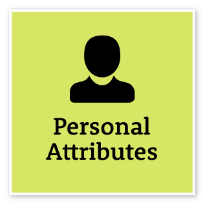 Act with IntegrityBe ethical and professional, and uphold and promote the public sector valuesAct with IntegrityBe ethical and professional, and uphold and promote the public sector valuesRepresent the organisation in an honest, ethical and professional way and encourage others to do soAct professionally and support a culture of integrityIdentify and explain ethical issues and set an example for others to followEnsure that others are aware of and understand the legislation and policy framework within which they operateAct to prevent and report misconduct and illegal and inappropriate behaviourAdept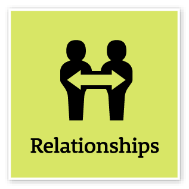 Commit to Customer ServiceProvide customer-focused services in line with public sector and organisational objectivesCommit to Customer ServiceProvide customer-focused services in line with public sector and organisational objectivesFocus on providing a positive customer experienceSupport a customer-focused culture in the organisationDemonstrate a thorough knowledge of the services provided and relay this knowledge to customersIdentify and respond quickly to customer needsConsider customer service requirements and develop solutions to meet needsResolve complex customer issues and needsCooperate across work areas to improve outcomes for customersIntermediate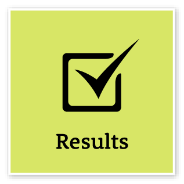 Deliver ResultsAchieve results through the efficient use of resources and a commitment to quality outcomesDeliver ResultsAchieve results through the efficient use of resources and a commitment to quality outcomesSeek and apply specialist advice when requiredComplete work tasks within set budgets, timeframes and standardsTake the initiative to progress and deliver own work and that of the team or unitContribute to allocating responsibilities and resources to ensure the team or unit achieves goalsIdentify any barriers to achieving results and resolve these where possibleProactively change or adjust plans when neededIntermediate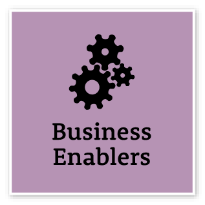 Procurement and Contract ManagementUnderstand and apply procurement processes to ensure effective purchasing and contract performanceProcurement and Contract ManagementUnderstand and apply procurement processes to ensure effective purchasing and contract performanceApply legal, policy and organisational guidelines and procedures relating to procurement and contract managementDevelop well-written, well-structured procurement documentation that clearly sets out the business requirementsMonitor procurement and contract management processes to ensure they are open, transparent and competitiveBe aware of procurement and contract management risks, and actions to manage or mitigate risk in monitoring contract performanceEvaluate tenders and select providers in an objective and rigorous way, in line with established guidelines and principlesEscalate procurement and contract management issues, where requiredAdeptCapability SetCategory and Sub-categoryLevel and Code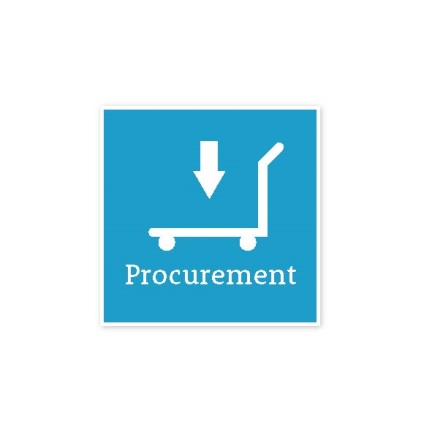 Strategic Procurement Leadership 2Procurement Analysis 2Procurement Risk Management 2Legislative and Policy Environment 2Occupation specific capability set ProcurementOccupation specific capability set ProcurementOccupation specific capability set ProcurementCategory and Sub-categoryLevel and CodeLevel DescriptionsProcurement Analysis 2Engage with stakeholders to determine business needs and requirements to inform procurement decisionsThoroughly research the key risks, people, market, supplier and timing issues for categoriesDevelop basic analysis of spend using simple tools and spreadsheets to identify trends and assess changes in demand Undertake basic supply market analysis for straightforward areas of spend with some direction and oversightUndertake basic supplier/customer preferencing for straightforward areas of expenditureDevelop functional specifications to ensure supply options are not limitedApply different tools/techniques appropriately in different procurement situationsProcurement Risk Management 2Identify and evaluate key risks at a contractual level for straightforward arrangements and seek input from other functions as appropriate (e.g. finance, legal etc.)Input to risk logs and opportunity assessment reports as outlined in the organisational procurement practicesDevelop risk mitigation strategies for straightforward procurement arrangementsIdentify areas of non-compliance to procurement policy and raise with relevant stakeholdersCOMPLEMENTARY CAPABILITIESCOMPLEMENTARY CAPABILITIESCOMPLEMENTARY CAPABILITIESCOMPLEMENTARY CAPABILITIESCOMPLEMENTARY CAPABILITIESCapability group/setsCapability nameDescriptionLevel Display Resilience and CourageDisplay Resilience and CourageBe open and honest, prepared to express your views, and willing to accept and commit to changeIntermediateManage SelfManage SelfShow drive and motivation, an ability to self-reflect and a commitment to learningAdeptValue Diversity and InclusionValue Diversity and InclusionDemonstrate inclusive behaviour and show respect for diverse backgrounds, experiences and perspectivesFoundationalCommunicate EffectivelyCommunicate EffectivelyCommunicate clearly, actively listen to others, and respond with understanding and respectAdeptWork CollaborativelyWork CollaborativelyCollaborate with others and value their contributionIntermediateInfluence and NegotiateInfluence and NegotiateGain consensus and commitment from others, and resolve issues and conflictsIntermediatePlan and PrioritisePlan and PrioritisePlan to achieve priority outcomes and respond flexibly to changing circumstancesIntermediateThink and Solve ProblemsThink and Solve ProblemsThink, analyse and consider the broader context to develop practical solutionsAdeptDemonstrate AccountabilityDemonstrate AccountabilityBe proactive and responsible for own actions, and adhere to legislation, policy and guidelinesIntermediateFinanceFinanceUnderstand and apply financial processes to achieve value for money and minimise financial riskIntermediateTechnologyTechnologyUnderstand and use available technologies to maximise efficiencies and effectivenessFoundationalProject ManagementProject ManagementUnderstand and apply effective planning, coordination and control methodsIntermediate